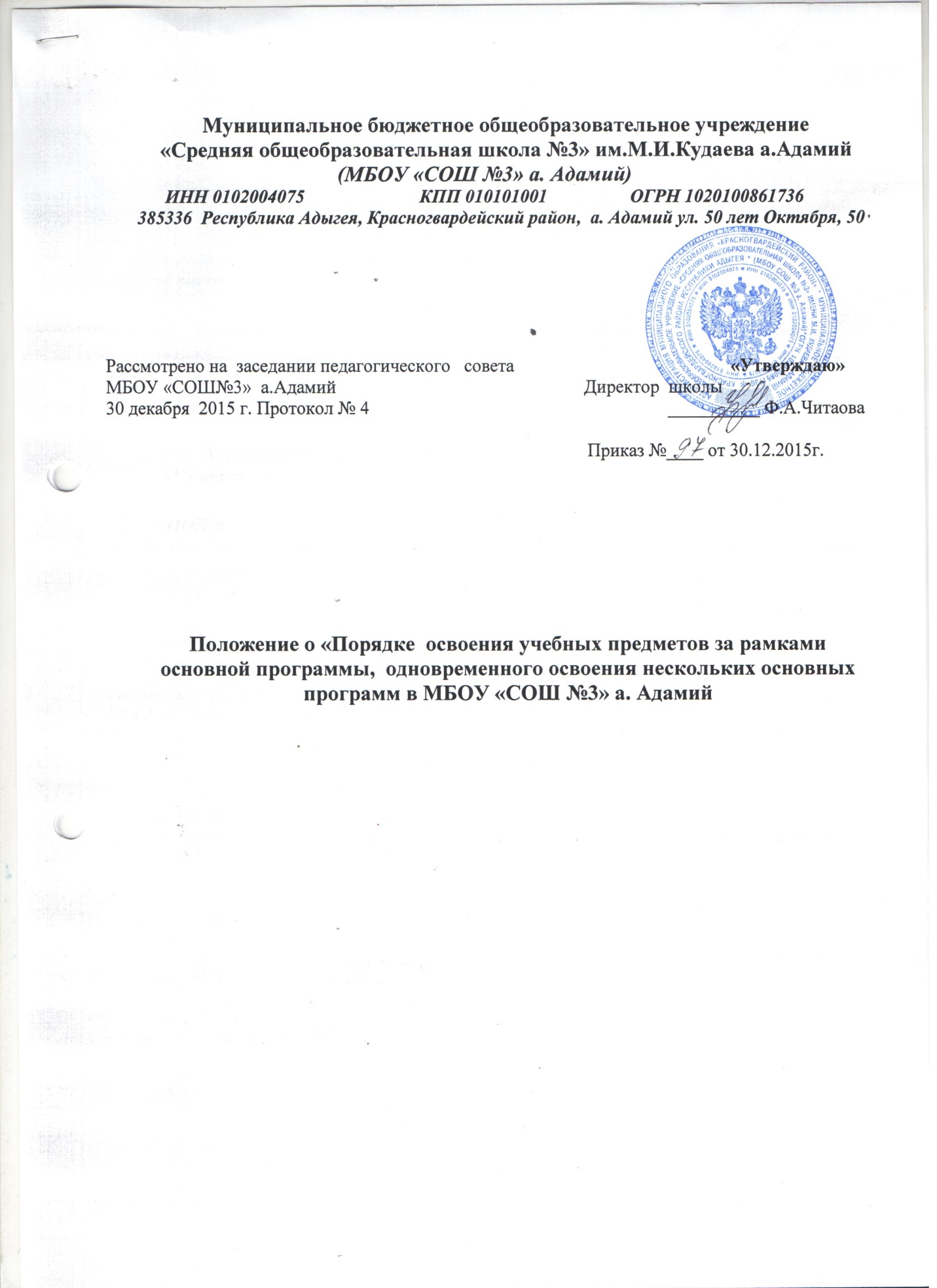 1. Общие положения.Настоящий порядок регламентирует освоение обучающимися наряду с учебными предметами, курсами, дисциплинами (модулями) по осваиваемой образовательной программе других учебных программ, курсов, дисциплин (модулей), преподаваемых в МБОУ «СОШ №3» а. Адамий (далее – Организация).В соответствии с подпунктом 6 пункта 1 статьи 34 Федерального закона «Об образовании в Российской Федерации» от 29.12.2012 № 273-ФЗ обучающиеся имеют академическое право осваивать наряду с учебными предметами, курсами, дисциплинами (модулями), входящими в образовательные программы начального общего, основного общего, среднего общего образования, любые другие учебные программы, курсы, дисциплины (модули), преподаваемые и  в Организации, где обучается ребенок, и в других образовательных организациях. Действие настоящего порядка распространяется на все случаи, предусмотренные подпунктом 6 пункта 1 статьи 34 Федерального закона «Об образовании в Российской Федерации» от 29.12.2012 № 273-ФЗ, и регулирует организацию и осуществление образовательной деятельности по  освоению учебных программ за рамками основной программы.1.4. Настоящий порядок имеет целью обеспечение активного личного участия обучающихся в формировании своей образовательной траектории в освоении программ предметов, курсов, дисциплин, в том числе и на базе других образовательных организаций. 1.5. Настоящий порядок распространяется также на лиц с ограниченными возможностями здоровья, которые изъявили желание осваивать наряду с учебными предметами, курсами, дисциплинами (модулями), входящими в образовательные программы начального общего, основного общего, среднего общего образования, любые другие учебные программы, курсы, дисциплины (модули), преподаваемые и  в Организации.1.6. Выбор обучающимися конкретных учебных предметов, курсов, дисциплин (модулей) осуществляется в соответствии с установленной процедурой в установленные сроки.1.7. Обучающиеся, осваивающие основную образовательную программу в Организации, вправе осваивать другие учебные предметы, курсы, дисциплины (модули) в очной, очно-заочной и заочной формах. Форма обучения по конкретным учебным предметам, курсам, дисциплинам (модулям) определяется родителями (законными представителями) обучающихся.1.8. При реализации  других учебных предметов, курсов, дисциплин (модулей) педагогические работники Организации используют различные технологии, в том числе технологию дистанционного обучения.Организация освоения учебных предметов за рамками основной программы2.1.Обучающиеся, осваивающие основную образовательную программу в Организации, вправе осваивать учебные предметы, курсы, дисциплины (модули) по дополнительным  общеобразовательным программам следующих видов: дополнительные общеразвивающие программы, дополнительные предпрофильные программы в соответствии с образовательными потребностями каждого обучающегося.2.2. К освоению дополнительных общеобразовательных программ допускаются лица без предъявления требований к уровню образования, если иное не обусловлено спецификой реализуемой образовательной программы. Главным условием приема являются:  - возможность изучения других учебных предметов, курсов, дисциплин (модулей) без ущерба для основной общеобразовательной программы;- соблюдение гигиенических требований к максимальной величине недельной образовательной нагрузки.2.3. Процедура выбора обучающимися учебных предметов, курсов, дисциплин (модулей) включает следующие этапы:- разработка в Организации перечня «Предметы и курсы, изучающиеся по выбору» (далее Перечень);- знакомство обучающихся и их родителей (законных представителей) с Перечнем;- выбор обучающимися конкретных дисциплин из Перечня в срок до 15 сентября каждого учебного года;- организация работы педагогов: составление  расписания, согласование при необходимости  работы разновозрастных групп. 2.4. Основанием для зачисления на обучение по другим учебным программам, курсам, дисциплинам (модулям), преподаваемым   в Организации,  является заявление родителей (законных представителей) обучающихся в 1-7-х классах,  личное заявление, согласованное с родителями, в 8-11-х классах.2.5. Сроки подачи обучающимися заявлений устанавливаются Организацией ежегодно, исходя из имеющихся возможностей и потребностей обучающихся.2.6. Прием на обучение оформляется приказом директора Организации в течение 7  рабочих дней после приема документов.2.7. В случае приема на обучение за счет средств физических и (или) юридических лиц изданию приказа о приеме лица на обучение предшествует заключение договора об образовании.2.8. В договоре на оказание платных образовательных услуг указываются сведения, предусмотренные Правилами оказания платных образовательных услуг, утвержденными постановлением Правительства Российской Федерации от 15.08.2013 № 706.2.9. При приеме в спортивные, спортивно-технические, туристские, хореографические, цирковые объединения по интересам необходимо медицинское заключение о состоянии здоровья обучающегося.2.10.Занятия по другим учебным предметам, курсам, дисциплинам (модулям) проводятся в классе, в группе, индивидуально.2.11. Прием на обучение по другим учебным предметам  производится при наличии свободных мест.2.12. При освоении других учебных предметов, курсов, дисциплин (модулей) обучающиеся могут осваивать часть программы или программу в полном объеме.Особенности организации освоения учебных предметов в других образовательных организациях3.2. При организации и осуществлении  образовательной деятельности по  освоению обучающимися  наряду с учебными предметами, курсами, дисциплинами (модулями), входящими в образовательные программы начального общего, основного общего, среднего общего образования, любых других учебных программ, курсов, дисциплин (модулей) возможно пользование в порядке, установленном локальными актами, лечебно-оздоровительной инфраструктуры, объектов культуры, объектов спорта других  образовательных организаций ( Других учреждений).3.3. Процедура выбора обучающимися учебных предметов, курсов, дисциплин (модулей) для изучения в  Другом учреждении включает:- создание в Учреждении базы данных «Предметы и курсы, изучающиеся по выбору в  Других учреждениях»;- знакомство обучающихся и их родителей (законных представителей) с аннотированным перечнем «Предметы и курсы, изучающиеся по выбору в  Других учреждениях»;- выбор обучающимися конкретных дисциплин из перечня «Предметы и курсы, изучающиеся по выбору в  Других учреждениях»;-  написание заявления родителями (законными представителями) обучающихся о желании изучать другие предметы, курсы, дисциплины (модули)  в Других учреждениях.3.4. Основанием для зачисления на обучение по  учебным программам, курсам, дисциплинам (модулям), преподаваемым   в Другом учреждении,  является заявление родителей (законных представителей). 3.5. Прием на обучение по  учебным предметам в Другие учреждения  производится при наличии свободных мест.3.6. Организация согласует расписание занятий обучающегося по предметам, курсам, дисциплинам (модулям) в Другом учреждении. Знакомит родителей (законных представителей) ребенка с этим документом. Факт такого ознакомления фиксируется в заявлении о приеме и заверяется личной подписью поступающего и (или) родителей (законных представителей).3.7. Организация организует процесс сопровождения обучающегося в другое учреждение: приказом директора назначается ответственный за сопровождение учащихся, проводится инструктаж, составляется согласованный план работы. 3.8. Другое учреждение обязано ознакомить поступающего и (или) его родителей (законных представителей) со своим Уставом, с лицензией на осуществление образовательной деятельности, со свидетельством о государственной аккредитации, с образовательными программами и другими документами, регламентирующими организацию и осуществление образовательной деятельности, права и обязанности обучающихся. Факт такого ознакомления фиксируется в заявлении о приеме и заверяется личной подписью поступающего и (или) родителей (законных представителей) ребенка. При проведении приема на конкурсной основе поступающему предоставляется также информация о проводимом конкурсе и об итогах его проведения.